Читайте в номере 9/2023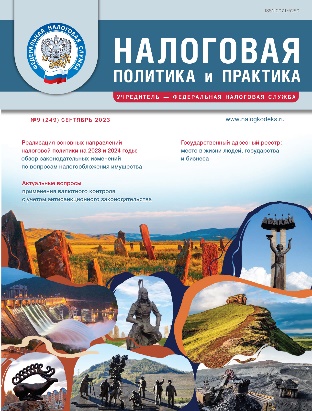 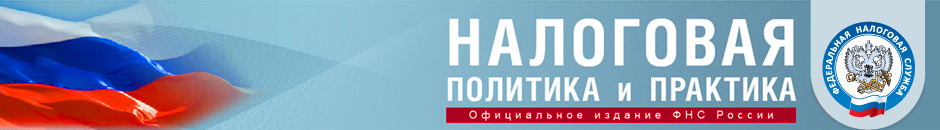 Официальное информационно-аналитическое изданиеФНС РоссииНадежный и достоверный источникпрофессиональной налоговой информации Подписка: тел./факс: +7(495) 745-2966; www.nalogkodeks.ru;e-mail: npp2012@yandex.ru; npp2041@yandex.ru● Освещает вопросы налоговой политики и практического применения норм налогового законодательства● Знакомит налогоплательщиков с решениями ФНС России в сфере налогового администрированияи нормативного регулирования● Консультирует по проблемным аспектам налогообложения● Освещает вопросы налоговой политики и практического применения норм налогового законодательства● Знакомит налогоплательщиков с решениями ФНС России в сфере налогового администрированияи нормативного регулирования● Консультирует по проблемным аспектам налогообложения«Организациям предоставлена возможность более плавного перехода на новый механизм подтверждения полномочий с помощью машиночитаемой доверенности»В конце июля — начале августа Президентом РФ подписан блок федеральных законов, которые не только касаются законодательства о налогах и сборах, но и вносят изменения в другие законодательные акты, в том числе в сфере электронного документооборота и применения электронной подписи. Анализ этих изменений дал заместитель начальника Управления электронного документооборота ФНС России И.В. Присяжнюк.Реализация основных направлений налоговой политики на 2023 и 2024 годы: обзор законодательных изменений по вопросам налогообложения имуществаНачальник Управления налогообложения имущества ФНС России А.В. Лащёнов и доцент Государственного университета по землеустройству Н.П. Рулева разъяснили вопросы дополнительного законодательного урегулирования проблемных аспектов, а также условия применения повышающих коэффициентов.Трансграничные сделки в текущих реалияхНачальник Управления трансфертного ценообразования ФНС России А.В. Кадет рассказала об особенностях трансграничных операций в 2022—2023 гг. и ответила на актуальные вопросы слушателей вебинара.Актуальные вопросы применения валютного контроля с учетом антисанкционного законодательстваМожно ли использовать зарубежные счета, открытые в банках стран, не являющихся недружественными, для осуществления операций в иностранной валюте недружественных стран? Какие ограничения установлены валютным или так называемым антисанкционным законодательством? На эти и другие вопросы ответил заместитель начальника Управления международного сотрудничества и валютного контроля ФНС России А.В. Еремейчик.О недопустимости признания технологических машин и оборудования промышленных предприятий недвижимым имуществомНачальник отдела по участию в судебных спорах Управления обеспечения процедур банкротства ФНС России И.Н. Елисеева, опираясь на судебную практику и выводы Верховного Суда РФ, разъяснила условия признания имущества недвижимым. 